Publicado en Zaragoza el 07/06/2019 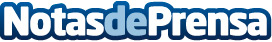 Concurso de microrrelatos Pensumo: 'En mi primer día como presidente...'La startup que difunde el concepto de la Pensión por Consumo, lanza un concurso de hiperbreves con cinco premios de cien euros cada unoDatos de contacto:Plataforma de Fidelización Pensumo S.L.https://pensumo.com/reto/concurso-microrelato/910608771Nota de prensa publicada en: https://www.notasdeprensa.es/concurso-de-microrrelatos-pensumo-en-mi-primer Categorias: Nacional Literatura Sociedad Emprendedores Premios http://www.notasdeprensa.es